References:  Please attach two letters of reference to the completed application form.  One of the letters should be from the local director of your mission trip.  Letters should include the name, title, and contact information for the reference.  The Review Committee will not consider late or incomplete applications.  We will notify award recipients of their selection in May.Please mail completed scholarship application and two letters of reference by April 30, 2018 to:NCCF – Mustard Seed1213 Culbreth DriveWilmington, NC 28405Questions?  Email bjenkins@nccommunityfoundation.org or call 919-256-6932 for information. 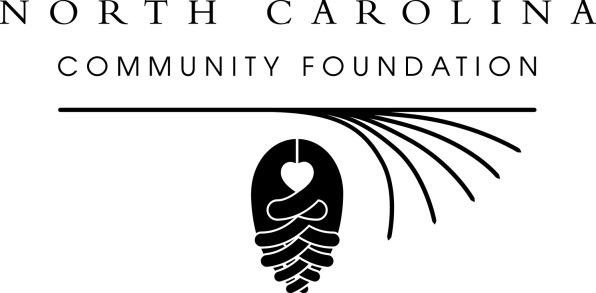 The Mustard Seed FundA component fund of theNorth Carolina Community Foundation, Inc.2018 MissionScholarship ApplicationBackground and award criteriaThe Mustard Seed Fund was established in 2011 as a perpetual legacy to the memory of Wilmington residents Byron Stratas and Fred Rippy.  The Endowment provides small grants to support high school or college students or adults from Southeastern North Carolina who are participating in mission trips through qualified 501(c)3 charities and faith-based organizations. Note:  The review committee will only consider applications for mission trips that begin after June 1, 2018.Background and award criteriaThe Mustard Seed Fund was established in 2011 as a perpetual legacy to the memory of Wilmington residents Byron Stratas and Fred Rippy.  The Endowment provides small grants to support high school or college students or adults from Southeastern North Carolina who are participating in mission trips through qualified 501(c)3 charities and faith-based organizations. Note:  The review committee will only consider applications for mission trips that begin after June 1, 2018.Application packet (completed application and two letters of reference)must be received by April 30, 2018.Application packet (completed application and two letters of reference)must be received by April 30, 2018.Contact InformationContact InformationNameMailing AddressCity, State, ZipPreferred PhoneE-Mail AddressSchool currently attending orOccupationIf student, provide parent name(s)Parent contact informationMission Trip Information Mission Trip Information Name of Mission TripTrip DatesName of Sponsoring OrganizationOrganization Mailing AddressOrganization contact nameContact’s telephone and emailCost of this trip Amount you already haveOther potential funding sourcesMission-Related InformationSpecial Skills and Talents:  List any special skills or talents you have that you hope to use during this mission trip (eg. Medical, foreign language, teaching, construction, leadership, artistic, musical, etc.): EssayIn five to eight sentences, please explain why you wish to participate in this mission trip and why you are applying for financial support. 